Об установлении охранной зоны стационарного пункта наблюденияза состоянием  окружающей среды         Рассмотрев обращение начальника ФГБУ «Иркутское УГМС» А.М. Насырова от 17.12.2021 № 5467/19 и прилагаемые документы, учитывая схему расположения границ охранной зоны стационарного пункта наблюдения за состоянием окружающей среды, ее загрязнением, в соответствии со статьей 56, пунктом 6 статьи 106 Земельного кодекса Российской Федерации, постановлением Правительства Российской Федерации от 27.08.1999 № 972 «Об утверждении Положения о создании охранных зон стационарных пунктов наблюдения за состоянием окружающей среды, ее загрязнением», руководствуясь Уставом Жигаловского МО, Администрация Жигаловского муниципального образования ПОСТАНОВЛЯЕТ:Установить охранную зону стационарного  пункта наблюдения  за состоянием окружающей среды, ее загрязнением – пункт наблюдения загрязнения атмосферы (Гидрологический пост ГП-III), расположенного на земельном участке, местоположение которого: Российская Федерация, Иркутская область, Жигаловский район, р.п. Жигалово, ул. Транспортная, кадастровый номер 38:03:120201:304, в виде земельного участка ограниченного на плане местности замкнутой линией, отстоящей от границ стационарного пункта на расстоянии 100 метров во все стороны (схема расположения границ охранных зон стационарного пункта наблюдения прилагается). В пределах охранной зоны стационарного пункта наблюдения за состоянием окружающей среды, ее загрязнением  устанавливаются ограничения на хозяйственную деятельность согласно постановлению Правительства Российской Федерации  от 27.08.1999 №972 «Об утверждении  Положения о создании охранных зон стационарных  пунктов наблюдения  за состоянием окружающей среды, ее загрязнением».ФГБУ «Иркутское УГМС» обратиться без доверенности в Управление Федеральной службы государственной регистрации, кадастра и картографии  по Иркутской области с заявлением об установлении охранной зоны стационарного пункта наблюдения.Срок действия настоящего постановления составляет два года с момента подписания. Контроль за исполнением данного постановления  оставляю за собой. Настоящее постановление вступает в силу со дня его подписания. Глава Жигаловского муниципального образования                                                       Д.А. Лунёв 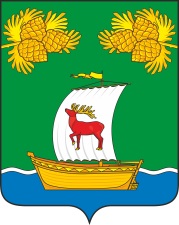 РОССИЙСКАЯ ФЕДЕРАЦИЯИРКУТСКАЯ ОБЛАСТЬАДМИНИСТРАЦИЯЖИГАЛОВСКОГО МУНИЦИПАЛЬНОГО ОБРАЗОВАНИЯПОСТАНОВЛЕНИЕРОССИЙСКАЯ ФЕДЕРАЦИЯИРКУТСКАЯ ОБЛАСТЬАДМИНИСТРАЦИЯЖИГАЛОВСКОГО МУНИЦИПАЛЬНОГО ОБРАЗОВАНИЯПОСТАНОВЛЕНИЕ21.12.2021г. № 109____рп. Жигалово